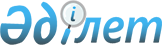 Об утверждении бюджета Тарангульского сельского округа Есильского района Северо-Казахстанской области на 2023-2025 годыРешение маслихата Есильского района Северо-Казахстанской области от 30 декабря 2022 года № 26/308.
      Сноска. Вводится в действие с 01.01.2023 в соответствии с пунктом 6 настоящего решения.
      В соответствии со статьей 9-1, с пунктом 2 статьи 75 Бюджетного кодекса Республики Казахстан, пунктом 2-7 статьи 6 Закона Республики Казахстан "О местном государственном управлении и самоуправлении в Республике Казахстан", маслихат Есильского района Северо-Казахстанской области РЕШИЛ:
      1.Утвердить бюджет Тарангульского сельского округа Есильского района Северо-Казахстанской области на 2023-2025 годы согласно приложениям 1, 2, 3 соответственно, в том числе на 2023 год в следующих объемах:
      1)доходы - 110 278 тысяч тенге:
      налоговые поступления - 4 730 тысяч тенге;
      неналоговые поступления - 0 тысяч тенге;
      поступления от продажи основного капитала - 0 тысяч тенге;
      поступления трансфертов - 105 548 тысяч тенге;
      2)затраты - 110 789,1 тысяч тенге;
      3)чистое бюджетное кредитование - 0 тысяч тенге:
      бюджетные кредиты - 0 тысяч тенге;
      погашение бюджетных кредитов - 0 тысяч тенге;
      4) сальдо по операциям с финансовыми активами - 0 тысяч тенге:
      приобретение финансовых активов - 0 тысяч тенге;
      поступления от продажи финансовых активов государства - 0 тысяч тенге;
      5) дефицит (профицит) бюджета - - 511,1 тысяч тенге;
      6)финансирование дефицита (использование профицита) бюджета - 511,1 тысяч тенге:
      поступление займов - 0 тысяч тенге;
      погашение займов - 0 тысяч тенге;
      используемые остатки бюджетных средств -511,1 тысяч тенге.
      Сноска. Пункт 1 в редакции решения маслихата Есильского района Северо Казахстанской области от 14.04.2023 № 3/27 (вводится в действие с 01.01.2023); от 05.06.2023 № 5/69 (вводится в действие с 01.01.2023); от 24.08.2023 № 7/86 (вводится в действие с 01.01.2023); от 05.10.2023 № 9/115 (вводится в действие с 01.01.2023) ; от 27.11.2023 № 10/133 (вводится в действие с 01.01.2023).


      1-1. Предусмотреть в расходах бюджета Тарангульского сельского округа за счет свободных остатков бюджетных средств, сложившихся на начало финансового года возврат неиспользованных целевых трансфертов, выделенных в 2022 финансовом году из областного бюджета в сумме 0,1 тысяч тенге, из районного бюджета в сумме 0,3 тысяч тенге, согласно приложению 4.";
      Сноска. Решение дополнено пунктом 1-1 в соответствии с решением маслихата Есильского района Северо-Казахстанской области от 14.04.2023 № 3/27 (вводится в действие с 01.01.2023).


      1-2. Предусмотреть в бюджете Тарангульского сельского округа расходы за счет свободных остатков бюджетных средств сложившихся на начало финансового года, согласно приложению 4.
      Сноска. Решение дополнено пунктом 1-2 в соответствии с решением маслихата Есильского района Северо-Казахстанской области от 14.04.2023 № 3/27 (вводится в действие с 01.01.2023).


      2. Установить, что доходы бюджета Тарангульского сельского округа на 2023 год формируются в соответствии со статьей 52-1 Бюджетного кодекса Республики Казахстан.
      3. Предусмотреть на 2023 год объемы бюджетных субвенций, из районного бюджета бюджету Тарангульского сельского округа в сумме 15 982 тысяч тенге.
      3-1. Предусмотреть в расходах бюджета Тарангульского сельского округа Есильского района Северо-Казахстанской области на 2023 год объемы целевых текущих трансфертов, выделенных из областного бюджета, в том числе:
      на средний ремонт внутрипоселковых дорог в селе Тарангул Тарангульского сельского округа.
      Распределение указанных целевых трансфертов из областного бюджета определяется решением акима Тарангульского сельского округа Есильского района Северо-Казахстанской области "О реализации решения маслихата Есильского района "Об утверждении бюджета Тарангульского сельского округа Есильского района Северо-Казахстанской области на 2023-2025 годы.
      Сноска. Решение дополнено пунктом 3-1 в соответствии с решением маслихата Есильского района Северо-Казахстанской области от 05.06.2023 № 5/69 (вводится в действие с 01.01.2023).


      4. Предусмотреть в бюджете Тарангульского сельского округа Есильского района Северо-Казахстанской области на 2023 год объемы целевых текущих трансфертов выделенных из районного бюджета, в том числе:
      на фонд оплаты труда;
      на текущие расходы;
      на текущий ремонт уличного освещения в селе Двинск;
      на текущий ремонт уличного освещения в селе Тарангул;
      на обустройство детской игровой площадки в селе Двинск;
      на освещение улиц в населенных пунктах;
      на установку камер видеонаблюдения;
      на приобретение служебного автотранспорта;
      на разработку и изготовление технической документации на средний ремонт внутрипоселковых дорог села Двинск Тарангульского сельского округа Есильского района Северо-казахстанской области.
      Распределение указанных целевых трансфертов из районного бюджета определяется решением акима Тарангульского сельского округа Есильского района Северо-Казахстанской области "О реализации решения маслихата Есильского района "Об утверждении бюджета Тарангульского сельского округа Есильского района Северо-Казахстанской области на 2023-2025 годы.
      Сноска. Пункт 4 в редакции решения маслихата Есильского района Северо Казахстанской области от 14.04.2023 № 3/27 (вводится в действие с 01.01.2023) ; от 05.06.2023 № 5/69 (вводится в действие с 01.01.2023) ; от 27.11.2023 № 10/133 (вводится в действие с 01.01.2023).


      5. Установить расходы на 2023-2025 годы по Тарангульского сельскому округу согласно приложениям 1, 2, 3.
      6. Настоящее решение вводится в действие с 1 января 2023 года. Бюджет Тарангульского сельского округа Есильского района Северо-Казахстанской области на 2023 год
      Сноска. Приложение 1 в редакции решения маслихата Есильского района Северо-Казахстанской области от 14.04.2023 № 3/27 (вводится в действие с 01.01.2023); от 05.06.2023 № 5/69 (вводится в действие с 01.01.2023); от 24.08.2023 № 7/86 (вводится в действие с 01.01.2023); от 05.10.2023 № 9/115 (вводится в действие с 01.01.2023) ; от 27.11.2023 № 10/133 (вводится в действие с 01.01.2023). Бюджет Тарангульского сельского округа Есильского района Северо-Казахстанской области на 2024 год Бюджет Тарангульского сельского округа Есильского района Северо-Казахстанской области на 2025 год Направление свободных остатков бюджетных средств, сложившихся на начало финансового года
      Сноска. Решение дополнено приложением 4 в соответствии с решением маслихата Есильского района Северо-Казахстанской области от 14.04.2023 № 3/27 (вводится в действие с 01.01.2023).
					© 2012. РГП на ПХВ «Институт законодательства и правовой информации Республики Казахстан» Министерства юстиции Республики Казахстан
				
      Секретарь маслихата Есильского районаСеверо-Казахстанской области 

А. Бектасова
Приложение 1к решению маслихатаЕсильского районаСеверо-Казахстанской областиот 30 декабря 2022 года № 26/308
Категория
Класс
подкласс
Наименование
Сумма (тысяч тенге)
1) Доходы
110 278
1
Налоговые поступления
4 730
01
Подоходный налог
1 367
2
Индивидуальный подоходный налог с доходов, не облагаемых у источника выплаты
1 367
04
Налоги на собственность
3 363
1
Налог на имущество
118
3
Земельный налог
819
4
Налог на транспортные средства
2 339
5
Единый земельный налог
87
4
Поступление трансфертов
105 548
02
Трансферты из вышестоящих органов государственного управления
105 548
3
Трансферты из районного (города областного значения) бюджета
105 548
Функцио-нальная группа
Админи-стратор бюджетных программ
Прог-рамма
Наименование
Сумма (тысяч тенге)
2) Затраты
110 789,1
01
Государственные услуги общего характера
33 180,7
124
Аппарат акима города районного значения, села, поселка, сельского округа
33 180,7
001
Услуги по обеспечению деятельности акима города районного значения, села, поселка, сельского округа
26 990,7
022
Капитальные расходы государственного органа
6 190
07
Жилищно-коммунальное хозяйство
6 829
124
Аппарат акима города районного значения, села, поселка, сельского округа
6 829
008
Освещение улиц в населенных пунктах
4 897
009
Обеспечение санитарии в населенных пунктах
106
011
Благоустройство и озеленение населенных пунктов
1 826
12
Транспорт и коммуникация
70 779
124
Аппарат акима города районного значения, села, поселка, сельского округа
70 779
045
Капитальный и средний ремонт автомобильных дорог в городах районного значения, селах, поселках, сельских округах
70 779
15
Трансферты
0,4
124
Аппарат акима города районного значения, села, поселка, сельского округа
0,4
048
Возврат неиспользованных (недоиспользованных) целевых трансфертов
0,4
3) Чистое бюджетное кредитование
0
Бюджетные кредиты
0
Погашение бюджетных кредитов
0
4) Сальдо по операциям с финансовыми активами
0
Приобретение финансовых активов
0
Поступления от продажи финансовых активов государства
0
5) Дефицит (профицит) бюджета
- 511,1
6) Финансирование дефицита (использование профицита) бюджета
511,1
7
Поступления займов
0
16
Погашение займов
0
Категория
Класс
подкласс
Наименование
Сумма (тысяч тенге)
8
Используемые остатки бюджетных средств
511,1
01
Остатки бюджетных средств
511,1
1
Свободные остатки бюджетных средств
511,1Приложение 2к решению маслихатаЕсильского районаСеверо-Казахстанской областиот 30 декабря 2022 года № 26/308
Категория
Класс
подкласс
Наименование
Сумма (тысяч тенге)
1) Доходы
26 262
1
Налоговые поступления
5 132
01
Подоходный налог
217
2
Индивидуальный подоходный налог с доходов, не облагаемых у источника выплаты
217
04
Налоги на собственность
4 915
1
Налог на имущество
163
3
Земельный налог
1 280
4
Налог на транспортные средства
3 472
4
Поступление трансфертов
21 130
02
Трансферты из вышестоящих органов государственного управления
21 130
3
Трансферты из районного (города областного значения) бюджета
21 130
Функцио-нальная группа
Админи-стратор бюджетных программ
Прог-рамма
Наименование
Сумма (тысяч тенге)
2) Затраты
26 262
01
Государственные услуги общего характера
24 798
124
Аппарат акима города районного значения, села, поселка, сельского округа
24 798
001
Услуги по обеспечению деятельности акима города районного значения, села, поселка, сельского округа
24 798
07
Жилищно-коммунальное хозяйство
1 464
124
Аппарат акима города районного значения, села, поселка, сельского округа
1 464
008
Освещение улиц в населенных пунктах
1 464
3) чистое бюджетное кредитование
0
Бюджетные кредиты
0
Погашение бюджетных кредитов
0
4) Сальдо по операциям с финансовыми активами
0
Приобретение финансовых активов
0
Поступления от продажи финансовых активов государства
0
5) Дефицит (профицит) бюджета
0
6) Финансирование дефицита (использование профицита) бюджета
0
7
Поступления займов
0
16
Погашение займов
0
Категория
Класс
подкласс
Наименование
Сумма (тысяч тенге)
8
Используемые остатки бюджетных средств
0
01
Остатки бюджетных средств
0
1
Свободные остатки бюджетных средств
0Приложение 3к решению маслихатаЕсильского районаСеверо-Казахстанской областиот 30 декабря 2022 года № 26/308
Категория
Класс
подкласс
Наименование
Сумма (тысяч тенге)
1) Доходы
116 319
1
Налоговые поступления
5 363
01
Подоходный налог
227
2
Индивидуальный подоходный налог с доходов, не облагаемых у источника выплаты
227
04
Налоги на собственность
5 136
1
Налог на имущество
170
3
Земельный налог
1 338
4
Налог на транспортные средства
3 628
4
Поступление трансфертов
110 956
02
Трансферты из вышестоящих органов государственного управления
110 956
3
Трансферты из районного (города областного значения) бюджета
110 956
Функцио-нальная группа
Админи-стратор бюджетных программ
Прог-рамма
Наименование
Сумма (тысяч тенге)
2) Затраты
116 319
01
Государственные услуги общего характера
25 890
124
Аппарат акима города районного значения, села, поселка, сельского округа
25 890
001
Услуги по обеспечению деятельности акима города районного значения, села, поселка, сельского округа
25 890
07
Жилищно-коммунальное хозяйство
429
124
Аппарат акима города районного значения, села, поселка, сельского округа
429
008
Освещение улиц в населенных пунктах
429
12
Транспорт и коммуникации
90 000
124
Аппарат акима города районного значения, села, поселка, сельского округа
90 000
057
Реализация мероприятий по социальной и инженерной инфраструктуре в сельских населенных пунктах в рамках проекта "Ауыл-Ел бесігі"
90 000
3) чистое бюджетное кредитование
0
Бюджетные кредиты
0
Погашение бюджетных кредитов
0
4) Сальдо по операциям с финансовыми активами
0
Приобретение финансовых активов
0
Поступления от продажи финансовых активов государства
0
5) Дефицит (профицит) бюджета
0
6) Финансирование дефицита (использование профицита) бюджета
0
7
Поступления займов
0
16
Погашение займов
0
Категория
Класс
подкласс
Наименование
Сумма (тысяч тенге)
8
Используемые остатки бюджетных средств
0
01
Остатки бюджетных средств
0
1
Свободные остатки бюджетных средств
0Приложение 4к решению маслихатаЕсильского районаСеверо-Казахстанской областиот 30 декабря 2022 года № 26/308
Функцио-нальная группа
Админи-стратор бюджетных программ
Прог-рамма
Наименование
Сумма (тысяч тенге)
01
Государственные услуги общего характера
310,7
124
Аппарат акима города районного значения, села, поселка, сельского округа
310,7
001
Услуги по обеспечению деятельности акима города районного значения, села, поселка, сельского округа
310,7
07
Жилищно-коммунальное хозяйство
200
124
Аппарат акима города районного значения, села, поселка, сельского округа
200
009
Обеспечение санитарии в населенных пунктах
150
011
Благоустройство и озеленение населенных пунктов
50
15
Трансферты
0,4
124
Аппарат акима города районного значения, села, поселка, сельского округа
0,4
048
Возврат неиспользованных (недоиспользованных) целевых трансфертов
0,4
Итого:
511,1